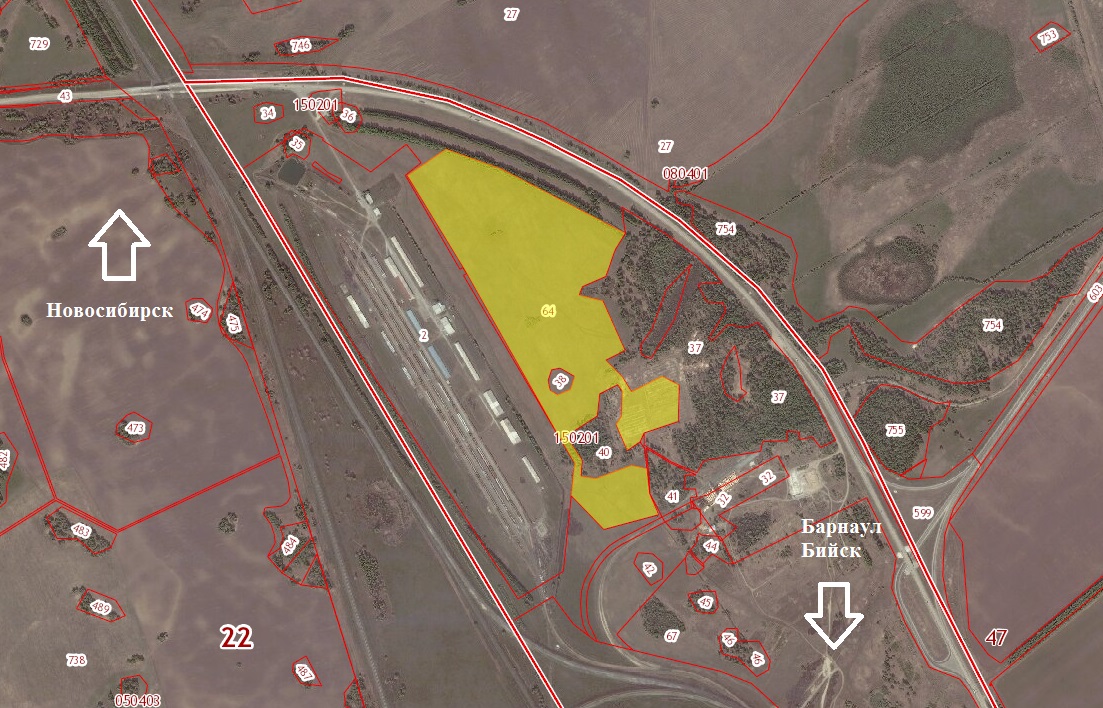 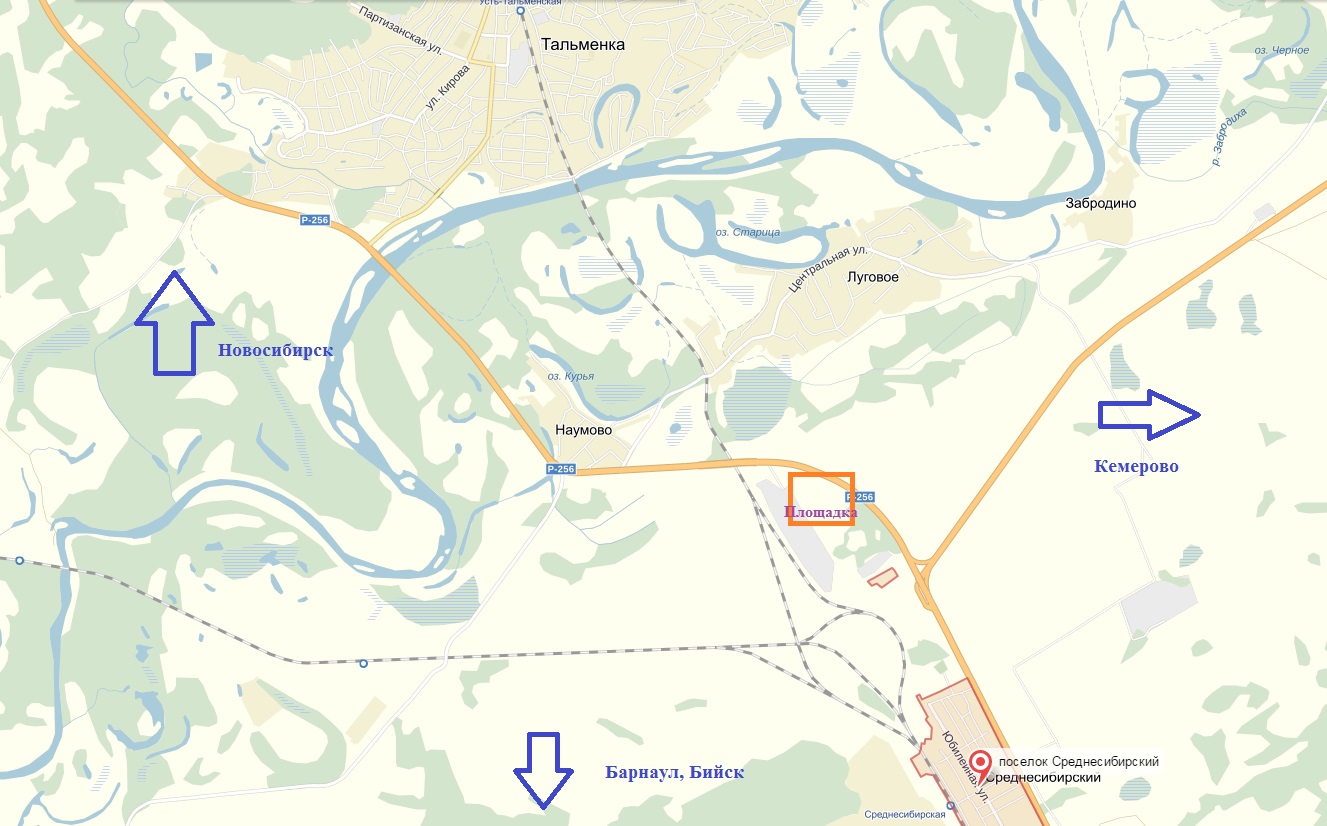 «Тальменка 30 га»«Тальменка 30 га»«Тальменка 30 га»«Тальменка 30 га»«Тальменка 30 га»«Тальменка 30 га»1. Общая информация об Участке1. Общая информация об Участке1. Общая информация об Участке1. Общая информация об Участке1. Общая информация об Участке1. Общая информация об Участке№ п/пПараметры земельного участкаПараметры земельного участкаПараметры земельного участкаОписаниеОписание1.1Наименование МОНаименование МОНаименование МОТальменский районТальменский район1.2Тип площадкиТип площадкиТип площадкигринфилд  гринфилд  1.3Название площадкиНазвание площадкиНазвание площадки«Тальменка 30 га»«Тальменка 30 га»1.4Форма собственностиФорма собственностиФорма собственностимуниципальнаямуниципальная1.5Вид разрешенного использованияВид разрешенного использованияВид разрешенного использованиядля сельскохозяйственного производствадля сельскохозяйственного производства1.6Предполагаемое использование площадкиПредполагаемое использование площадкиПредполагаемое использование площадкидля сельскохозяйственного производствадля сельскохозяйственного производства1.7Местоположениерасстояние до райцентра, кмрасстояние до райцентра, км12121.7Местоположениерасстояние до г. Барнаула, кмрасстояние до г. Барнаула, км72721.8Адрес площадкиАдрес площадкиАдрес площадкирасположен в 4,12 км по направлению на северо- запад от п. Среднесибирскийрасположен в 4,12 км по направлению на северо- запад от п. Среднесибирский1.9Площадь площадки, кв.м. (га)Площадь площадки, кв.м. (га)Площадь площадки, кв.м. (га)300 000  (30)300 000  (30)1.10Характеристика земельного участкаХарактеристика земельного участкаХарактеристика земельного участкаХарактеристика земельного участкаХарактеристика земельного участкаКатегория земельного участкаКатегория земельного участкаКатегория земельного участказемли сельскохозяйственного назначенияземли сельскохозяйственного назначенияСостояние участкаСостояние участкаСостояние участкаспланированспланированМежевание земельного участкаМежевание земельного участкаМежевание земельного участкане размежеванне размежеванВозможность расширенияВозможность расширенияВозможность расширениянетнетРельефРельефРельефравнинныйравнинныйКадастровый номерКадастровый номерКадастровый номер22:47:150201:6422:47:150201:64Кадастровая стоимость (руб.)Кадастровая стоимость (руб.)Кадастровая стоимость (руб.)537 000, 00 537 000, 00 Неблагоприятные условия окружающей средыНеблагоприятные условия окружающей средыНеблагоприятные условия окружающей средыотсутствуютотсутствуютПримечание: земельный участок  был спланирован для строительства  нефтеперерабатывающего заводаПримечание: земельный участок  был спланирован для строительства  нефтеперерабатывающего заводаПримечание: земельный участок  был спланирован для строительства  нефтеперерабатывающего заводаПримечание: земельный участок  был спланирован для строительства  нефтеперерабатывающего заводаПримечание: земельный участок  был спланирован для строительства  нефтеперерабатывающего заводаПримечание: земельный участок  был спланирован для строительства  нефтеперерабатывающего заводаПримечание: земельный участок  был спланирован для строительства  нефтеперерабатывающего заводаПримечание: земельный участок  был спланирован для строительства  нефтеперерабатывающего заводаПримечание: земельный участок  был спланирован для строительства  нефтеперерабатывающего заводаПримечание: земельный участок  был спланирован для строительства  нефтеперерабатывающего заводаПримечание: земельный участок  был спланирован для строительства  нефтеперерабатывающего заводаПримечание: земельный участок  был спланирован для строительства  нефтеперерабатывающего завода2. Инфраструктура и тарифы2. Инфраструктура и тарифы2. Инфраструктура и тарифы2. Инфраструктура и тарифы2. Инфраструктура и тарифы2. Инфраструктура и тарифы№ п/пПараметрыПараметрыПараметрыПараметрыОписание2.1ГазоснабжениеГазоснабжениеОбщая мощность (куб.м/ч)Общая мощность (куб.м/ч)2.1ГазоснабжениеГазоснабжениеСвободная мощность (куб.м/ч)Свободная мощность (куб.м/ч)2.1ГазоснабжениеГазоснабжениеСтоимость подключения (руб.)Стоимость подключения (руб.)Необходимо строительство газопровода от п. Среднесибирский (3км)2.1ГазоснабжениеГазоснабжениеСтоимость за 1 куб. м.,  (руб.)Стоимость за 1 куб. м.,  (руб.)5,26(для производства)2.2ЭлектроэнергияЭлектроэнергияИсточник генерации – наименование с указанием мощностиИсточник генерации – наименование с указанием мощностиПС «Тракторная» №522.2ЭлектроэнергияЭлектроэнергияОбщая мощность (МВт)Общая мощность (МВт)11,9482.2ЭлектроэнергияЭлектроэнергияСвободная мощность (МВт)Свободная мощность (МВт)11,732.2ЭлектроэнергияЭлектроэнергияСтоимость подключения (руб.)Стоимость подключения (руб.)в соответствии с проектом2.2ЭлектроэнергияЭлектроэнергияСтоимость за 1 кВтч (руб.)Стоимость за 1 кВтч (руб.)3,3822.3ТеплоснабжениеТеплоснабжениеОбщая мощность (гКал/ч)Общая мощность (гКал/ч)2.3ТеплоснабжениеТеплоснабжениеСвободная мощность (куб.м/ч)Свободная мощность (куб.м/ч)Строительство газовой модульной котельной2.3ТеплоснабжениеТеплоснабжениеСтоимость подключения (руб.)Стоимость подключения (руб.)в соответствии с проектом2.3ТеплоснабжениеТеплоснабжениеСтоимость за 1 гКал/ч (руб.)Стоимость за 1 гКал/ч (руб.)2.4ВодоснабжениеВодоснабжениеОбщая мощность (куб.м/ч)Общая мощность (куб.м/ч)2.4ВодоснабжениеВодоснабжениеСвободная мощность, (куб.м/ч)Свободная мощность, (куб.м/ч)2.4ВодоснабжениеВодоснабжениеСтоимость подключения (руб.)Стоимость подключения (руб.)в соответствии с проектом2.4ВодоснабжениеВодоснабжениеСтоимость за 1 куб.м/ч (руб.)Стоимость за 1 куб.м/ч (руб.)2.5ВодоотведениеВодоотведениеОбщая мощность (куб.м/ч)Общая мощность (куб.м/ч)2.5ВодоотведениеВодоотведениеСвободная мощность, (куб.м/ч)Свободная мощность, (куб.м/ч)имеется возможность подключения, расстояние 3 км2.5ВодоотведениеВодоотведениеСтоимость подключения (руб.)Стоимость подключения (руб.)в соответствии с проектом2.5ВодоотведениеВодоотведениеСтоимость за 1 куб.м/ч (руб.)Стоимость за 1 куб.м/ч (руб.)2.6СвязьСвязьОператоры мобильной связиОператоры мобильной связиМТС, Билайн2.6СвязьСвязьНаличие телефонной связиНаличие телефонной связи2.6СвязьСвязьНаличие интернета (проводной, беспроводной)Наличие интернета (проводной, беспроводной)да2.7АрендаАрендаСтавка аренды производственных площадей  (руб./кв. м в мес. без НДС)Ставка аренды производственных площадей  (руб./кв. м в мес. без НДС)2502.7АрендаАрендаСтавка аренды офисных площадей (руб./кв. м в мес. без НДС)Ставка аренды офисных площадей (руб./кв. м в мес. без НДС)3502.7АрендаАрендаСтавка аренды офисных площадей (руб./кв. м в мес. без НДС)Ставка аренды офисных площадей (руб./кв. м в мес. без НДС)3502.8Трудовые ресурсыТрудовые ресурсыНаличие транспортного сообщения от населенных пунктов до ПлощадкиНаличие транспортного сообщения от населенных пунктов до Площадки-2.8Трудовые ресурсыТрудовые ресурсыОриентировочный общий объем трудовых резервов в радиусе 50 км от Площадки (тыс. чел.)Ориентировочный общий объем трудовых резервов в радиусе 50 км от Площадки (тыс. чел.)25,12.8Трудовые ресурсыТрудовые ресурсыОриентировочный уровень незанятого трудоспособного населения (тыс. чел.)Ориентировочный уровень незанятого трудоспособного населения (тыс. чел.)0,312.9Социальная инфраструктура в 30ти-минутной доступности от ПлощадкиСоциальная инфраструктура в 30ти-минутной доступности от ПлощадкиБольницы (да/нет, расстояние до ближайшей больницы), кмБольницы (да/нет, расстояние до ближайшей больницы), кмда, 122.9Социальная инфраструктура в 30ти-минутной доступности от ПлощадкиСоциальная инфраструктура в 30ти-минутной доступности от ПлощадкиМагазины (да/нет, удаленность), кмМагазины (да/нет, удаленность), кмда, 12 2.9Социальная инфраструктура в 30ти-минутной доступности от ПлощадкиСоциальная инфраструктура в 30ти-минутной доступности от ПлощадкиЖилье для персонала Площадки (да/нет, удаленность), кмЖилье для персонала Площадки (да/нет, удаленность), кмда, 52.9Социальная инфраструктура в 30ти-минутной доступности от ПлощадкиСоциальная инфраструктура в 30ти-минутной доступности от ПлощадкиГостиницы для персонала Площадки (удаленность), кмГостиницы для персонала Площадки (удаленность), кмда, 12Примечание:Примечание:Примечание:Примечание:Примечание:Примечание:Примечание:Примечание:Примечание:Примечание:Примечание:Примечание:3. Условия освоения площадки3. Условия освоения площадки3. Условия освоения площадки3. Условия освоения площадки3. Условия освоения площадки3. Условия освоения площадкиПараметрыПараметрыПараметрыПараметрыОписание3.1ПродажаПродажаПродажаПродажа3.2АрендаАрендаАрендаАрендаПримечание:Освоение площадки возможно посредством проведения аукциона на право арендыПримечание:Освоение площадки возможно посредством проведения аукциона на право арендыПримечание:Освоение площадки возможно посредством проведения аукциона на право арендыПримечание:Освоение площадки возможно посредством проведения аукциона на право арендыПримечание:Освоение площадки возможно посредством проведения аукциона на право арендыПримечание:Освоение площадки возможно посредством проведения аукциона на право арендыПримечание:Освоение площадки возможно посредством проведения аукциона на право арендыПримечание:Освоение площадки возможно посредством проведения аукциона на право арендыПримечание:Освоение площадки возможно посредством проведения аукциона на право арендыПримечание:Освоение площадки возможно посредством проведения аукциона на право арендыПримечание:Освоение площадки возможно посредством проведения аукциона на право арендыПримечание:Освоение площадки возможно посредством проведения аукциона на право аренды4. Дополнительно4. Дополнительно4. Дополнительно4. Дополнительно4. Дополнительно4. Дополнительно4.1. Степень готовности к размещению резидентов (отметить возможные варианты)4.1. Степень готовности к размещению резидентов (отметить возможные варианты)4.1. Степень готовности к размещению резидентов (отметить возможные варианты)4.1. Степень готовности к размещению резидентов (отметить возможные варианты)4.1. Степень готовности к размещению резидентов (отметить возможные варианты)4.1. Степень готовности к размещению резидентов (отметить возможные варианты)Промышленная площадка, готовая к размещению резидентов (развита транспортная, инженерная и коммунальная инфраструктура)Промышленная площадка, готовая к размещению резидентов (развита транспортная, инженерная и коммунальная инфраструктура)Промышленная площадка, готовая к размещению резидентов (развита транспортная, инженерная и коммунальная инфраструктура)Промышленная площадка, готовая к размещению резидентов (развита транспортная, инженерная и коммунальная инфраструктура)Промышленная площадка, готовая к размещению резидентов (развита транспортная, инженерная и коммунальная инфраструктура)Промышленная площадка с развивающейся инфраструктурой(осуществляется строительство транспортной, инженерной и коммунальной инфраструктуры)Промышленная площадка с развивающейся инфраструктурой(осуществляется строительство транспортной, инженерной и коммунальной инфраструктуры)Промышленная площадка с развивающейся инфраструктурой(осуществляется строительство транспортной, инженерной и коммунальной инфраструктуры)Промышленная площадка с развивающейся инфраструктурой(осуществляется строительство транспортной, инженерной и коммунальной инфраструктуры)Промышленная площадка с развивающейся инфраструктурой(осуществляется строительство транспортной, инженерной и коммунальной инфраструктуры)Земельный участок, потенциально пригодный для размещения предприятийЗемельный участок, потенциально пригодный для размещения предприятийЗемельный участок, потенциально пригодный для размещения предприятийЗемельный участок, потенциально пригодный для размещения предприятийЗемельный участок, потенциально пригодный для размещения предприятий